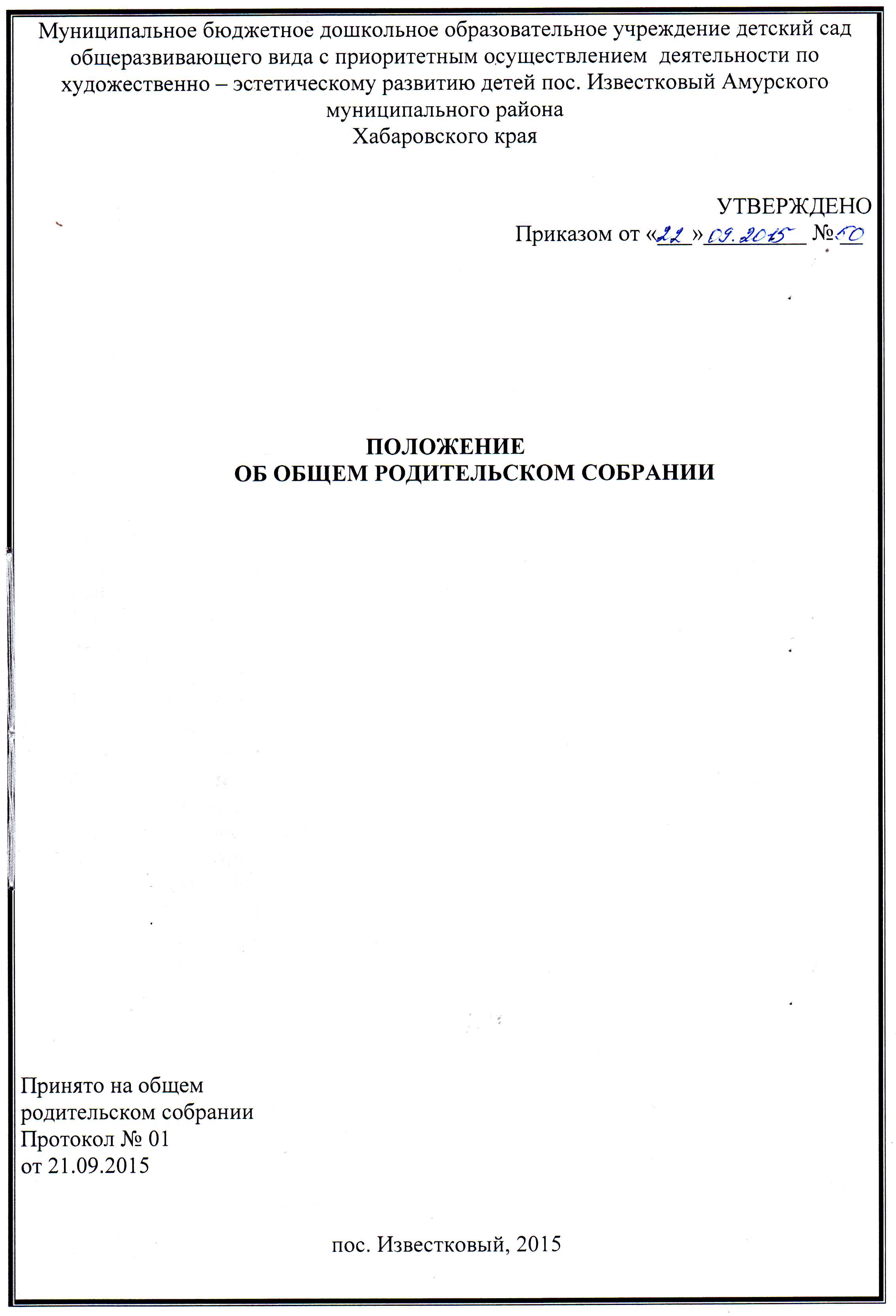 1.	Общие положения1.1. Настоящее положение разработано в соответствии с Федеральнымзаконом от 29.12.2012	№ 273 «Об образовании в Российской Федерации»,Семейным кодексом РФ.1.2.Общее родительское собрание - коллегиальный орган общественного самоуправления Учреждения, действующий в целях развития и совершенствования образовательной и воспитательной деятельности, взаимодействия родительской общественности и Учреждения.1.3. Общее родительское собрание осуществляет свою деятельность в соответствии с настоящим положением.1.4. В состав Общего родительского собрания входят все родители (законные представители) воспитанников, посещающих Муниципальное бюджетное дошкольное образовательное учреждение детский сад общеразвивающего вида с приоритетным осуществлением деятельности по  художественно-эстетическому развитию детей пос. Известковый Амурского муниципального района Хабаровского края (МБДОУ пос.Известковый) далее - Учреждение. На заседания Общего родительского собрания могут быть	приглашеныпедагогические, медицинские и другие работники	Учреждения,представители общественности, учредителя.1.5. Срок данного положения не ограничен. Данное положение действует до принятия нового.1.6. Изменения и дополнения в настоящее положение вносятся Общим родительским собранием и принимаются на его заседании.1.7. Срок полномочий Общего родительского собрания бессрочный.1.8.  Общее родительское собрание проводит заседания по плану работы Учреждения.2.	Основные цели и задачи Общего родительского собрания2.1	Основной целью Общего родительского собрания является:-	достижение высокой эффективности воспитательно-образовательнойработы с детьми, соответствующей уровню современных требований во взаимодействии Учреждения и семьи.2.2.	Основные задачи Общего родительского собрания:-	организовывать совместную работу родительской общественности и Учреждения по реализации государственной политики в области дошкольного образования, развитию и совершенствованию образовательной деятельности, воспитанию и оздоровлению воспитанников Учреждения;-повышать психологическую и педагогическую компетентность родителей (законных представителей) в области воспитания и взаимодействия с детьми;-рассматривать и обсуждать основные направления развития Учреждения;-защищать права и интересы воспитанников;-	защищать права и интересы родителей (законных представителей).3.	Компетенция общего родительского собрания3.1.Обсуждает предложения по внесению необходимых изменений и дополнений в локальные акты по вопросам, касающимся взаимодействия собразовательной деятельности.3.2.	Принимает локальные акты, затрагивающие права, законные интересы родителей (законных представителей) и воспитанников.3.3.	Вносит предложения по совершенствованию образовательной деятельности в Учреждении.3.4.Обсуждает вопросы организации питания и медицинского обслуживания в Учреждении и вносит предложения по их улучшению.3.5.	Обсуждает вопросы по формированию навыков здорового образа жизни, соблюдению режима дня, оздоровления в условиях Учреждения и семьи.3.6.	Принимает решения по вопросам оказания помощи Учреждению в работе с неблагополучными семьями.Принимает решение об оказании посильной помощи Учреждению в укреплении материально - технической базы, благоустройству территории и ремонту помещений Учреждения силами родительской общественности.3.7.	Участвует в планировании совместных с родителями (законными представителями) мероприятий в Учреждении - родительских клубов, дней открытых дверей и др.3.8.	Проводит разъяснительную и консультативную работу среди родителей (законных представителей) воспитанников об их правах и обязанностях, по взаимодействию семьи и Учреждения в вопросах воспитания, обучения и развития детей.3.9.	Заслушивает информацию заведующего, отчеты педагогических и медицинских работников о состоянии здоровья детей, ходе реализациихозяйственной деятельности.3.10.Заслушивает отчеты заведующего о финансово-хозяйственной деятельности, о проведении ремонтно-строительных работ в течение календарного года и подготовки Учреждения к новому учебному году.3.11.Заслушивает отчеты о результатах деятельности управляющего совета Учреждения.3.12.	Избирает представителей в управляющий совет из числа родителей (законных представителей) в количестве 4-х человек.3.13.	Избирает представителей в комиссию по урегулированию споров из числа родителей (законных представителей) в количестве 3-х человек.4.	Организация управления общим родительским собранием4.1.	Общее родительское собрание собирается не реже двух раз в год или по мере необходимости. 4.2.3аседания Общего родительского собрания правомочны, если на них присутствует не 2/3 всех родителей (законных представителей) воспитанников Учреждения.4.3.	Для ведения заседаний Общего родительского собрания из своего состава выбирает председателя и секретаря сроком на один учебный год.4.4.	Председатель Общего родительского собрания:-	обеспечивает посещаемость Общего родительского собрания;-	совместно с заведующим Учреждением организует подготовку и проведение Собрания;-	взаимодействует с председателями родительских комитетов групп;-	взаимодействует с заведующим Учреждением по вопросам ведения Общего родительского собрания, выполнения его решений.4.5.	Решение Общего родительского собрания принимается открытым голосованием и считается принятым, если за него проголосовали не менее 2/3 присутствующих. Каждый родитель пользуется правом одного голоса, из расчета одна семья - один голос. При равенстве голосов - голос председателя является решающим.4.6.	Решения Общего родительского собрания носят рекомендательный характер.4.7.	Решения оформляются протоколом, который подписывается председателем и секретарем Общего родительского собрания, доводятся до сведения родителей (законных представителей) и хранятся в соответствии с номенклатурой дел Учреждения.4.8.	Непосредственным выполнением решений занимаются ответственные лица, указанные в протоколе заседания Общего родительского собрания. Результаты докладываются на следующем заседании.5.	Права и ответственность общего родительского собрания.5.1.	Общее родительское собрания имеет право:-представлять и защищать интересы родителей (законных представителей) и воспитанников;-запрашивать, заслушивать отчеты и принимать участие в обсуждении отчетов о состоянии деятельности органов самоуправления Учреждения, а также вопросам, относящимся к компетенции участников;-вносить предложения по содержанию проектов документов, регламентирующих деятельность Учреждения.5.2.	Каждый член Общего родительского собрания имеет право:-	потребовать обсуждения Общего родительского собрания любого вопроса, входящего в его компетенцию, если это предложение поддержит не менее одной трети членов;-	при несогласии с решением Общего родительского собрания высказать свое мотивированное мнение, которое должно быть занесено в протокол.5.3.	Общего родительского собрания несет ответственность:-	за выполнение закрепленных за ним задач и функций;-за соответствие принимаемых решений законодательству РФ, нормативно - правовым актам Учреждения.6.Делопроизводство общего родительского собрания6.1.	Заседания Общего родительского собрания оформляются протоколом.6.2.	В протоколе фиксируются:6.2.1.	Дата проведения заседания;6.2.2.	Количество присутствующих;6.2.3.	Приглашенные (ФИО, должность);6.2.4 .Повестка дня;6.2.5.	Ход обсуждения вопросов, выносимых на Общего родительского собрания ;6.2.6.	Предложения, рекомендации и замечания родителей (законных представителей), педагогических и других работников Учреждения, приглашенных лиц;6.3.Решение Общего родительского собрания;6.3.1	Протокол подписывается председателем и секретарем Общего родительского собрания;6.3.2.Протокол Общего родительского собрания нумеруется постранично, прошнуровывается, скрепляется подписью заведующего и печатью Учреждения. печатью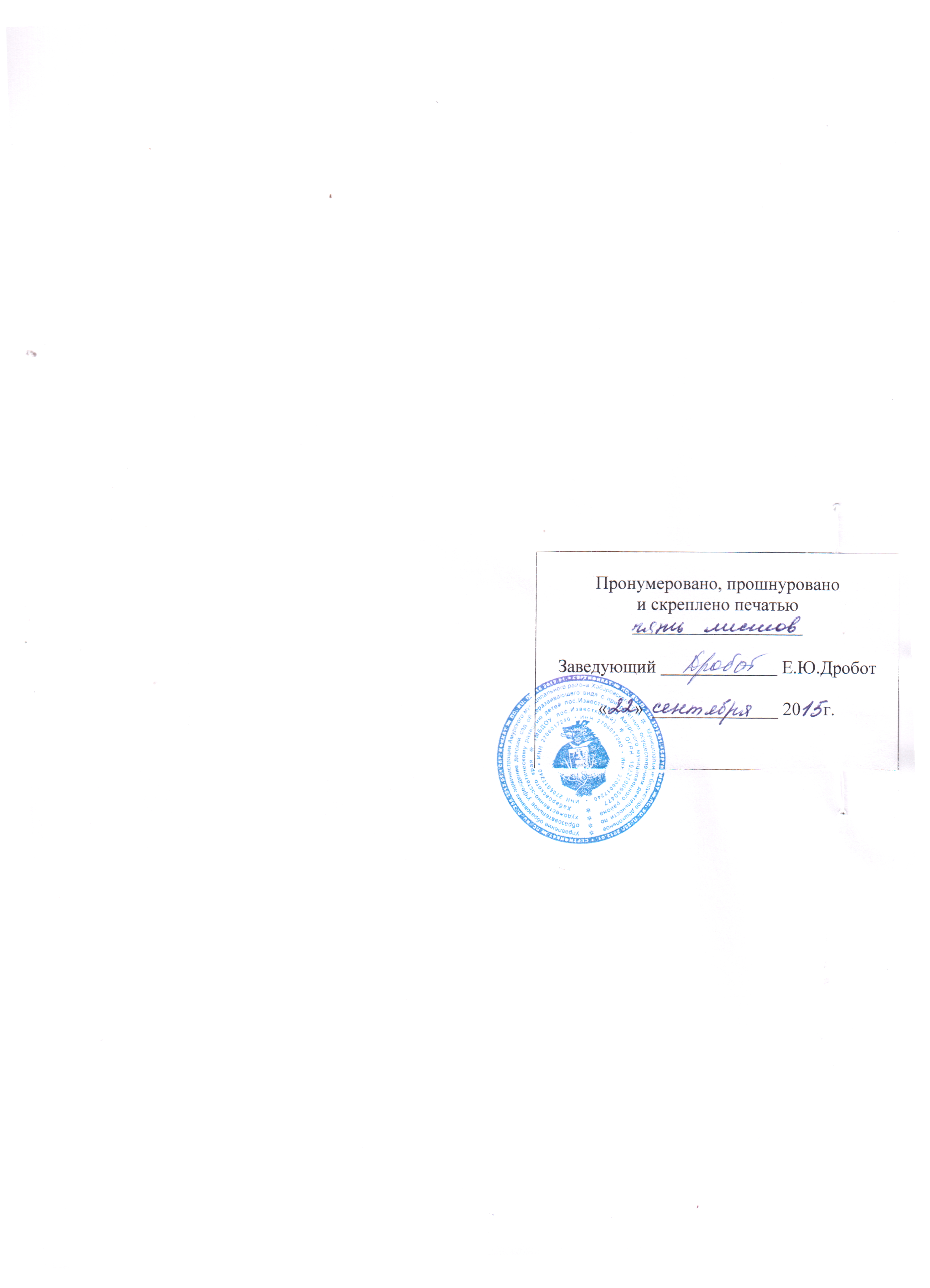 